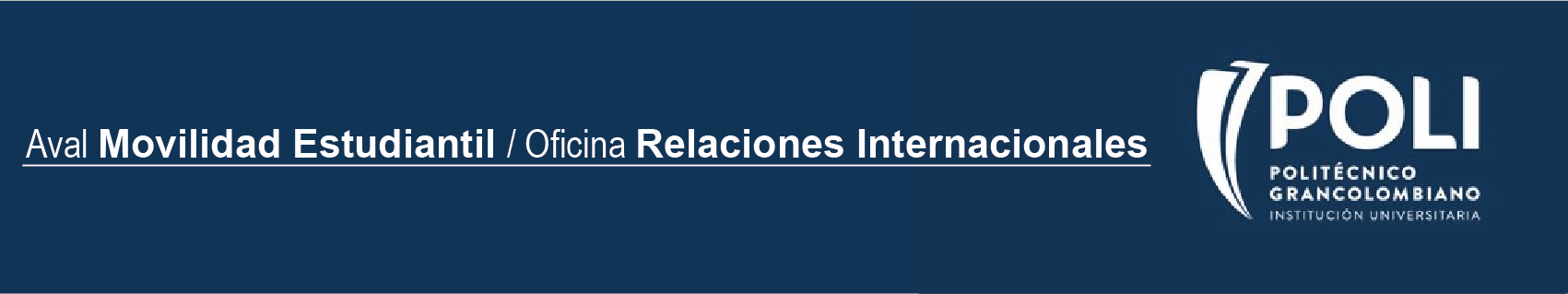 Apreciado alumno próximo a Movilidad:Para solicitar el aval académico de su Facultad, diligencie en computador (utilice la herramienta Rellenar y firmar de Adobe), firme y envíe a vsanchez@poligran.edu.co  la siguiente tabla.El Departamento de Movilidad gestionará la firma de su director de programa.                             SOLICITUD HOMOLOGACIÓNNOMBRE Y APELLIDOS:CÉDULA:CÓDIGO:CORREO ELECTRÓNICO:FACULTAD:FACULTAD DE SOCIEDAD CULTURA Y CREATIVIDADPROGRAMA ACADÉMICO:DERECHOMODALIDAD:PRESENCIALSEDE:MISIÓN ACADÉMICA:MISIÓN ACADÉMICA: “DERECHO LABORAL Y DERECHO DE LA EMPRESA EN CRISIS” PERIODO ACADÉMICO:2019-2CÓDIGO MATERIAMATERIAS A HOMOLOGAR POLICONDICIÓN PARA HOMOLOGACIÓNVo.Bo.NOTAOPCIÓN DE GRADOMISIÓN ACADÉMICA: “DERECHO LABORAL Y DERECHO DE LA EMPRESA EN CRISIS”+ TRABAJO DE GRADO SEGÚN CRITERIO DE LA COORDINACIÓN DEL PROGRAMAAUTORIZACIÓN FACULTADAUTORIZACIÓN ESTUDIANTEFIRMA DECANO / DIRECTOR DE PROGRAMAFIRMA ESTUDIANTENOMBRE Y APELLIDONOMBRE Y APELLIDO